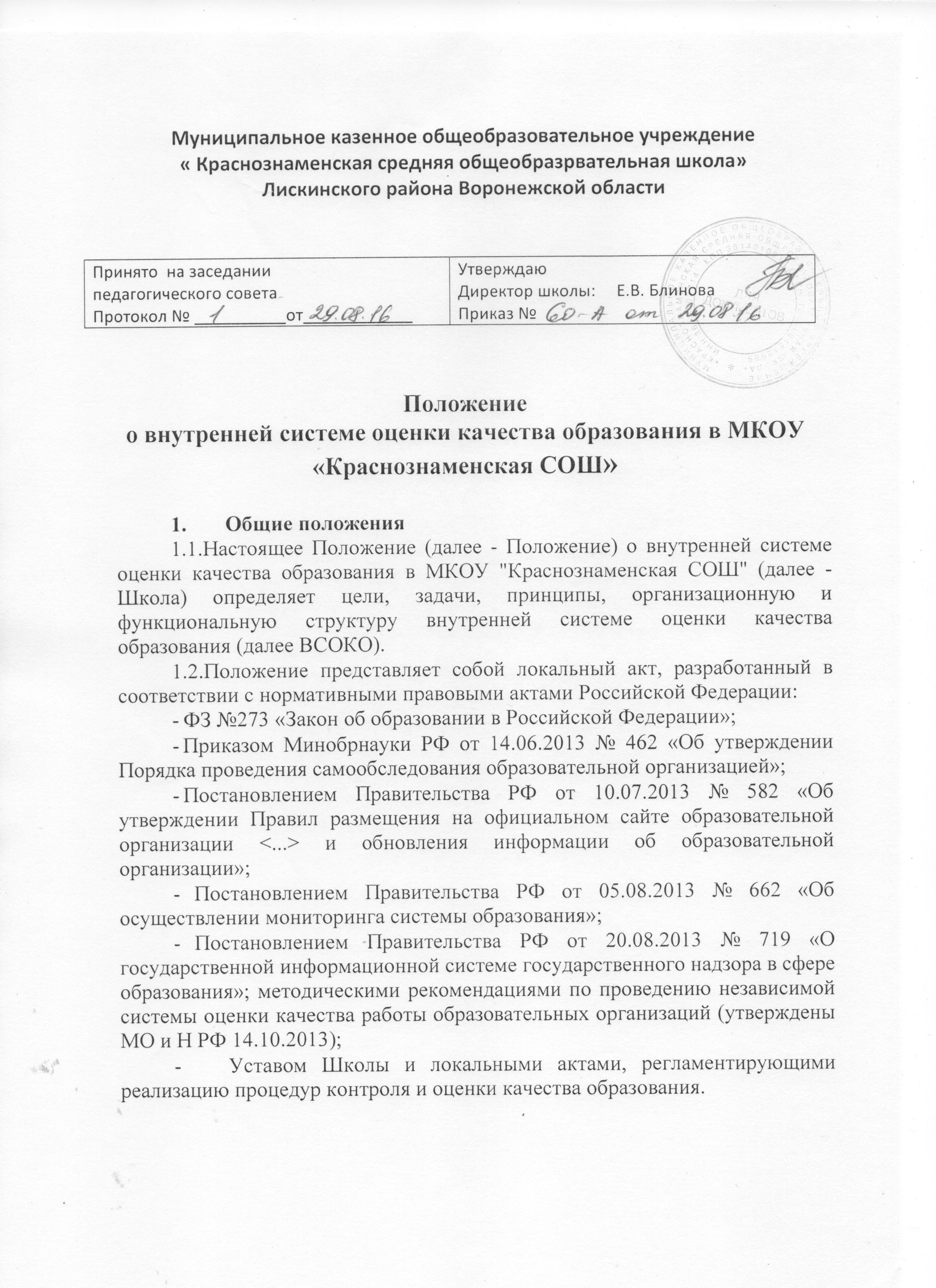 Целями системы оценки качества образования являются:формирование единой системы диагностики и контроля состояния образования, обеспечивающей определение факторов и своевременное выявление изменений, влияющих на качество образования в Школе;получение объективной информации о функционировании и развитии системы образования в Школе, тенденциях его изменения и причинах, влияющих на его уровень;предоставления всем участникам образовательной деятельности и общественности достоверной информации о качестве образования;принятие обоснованных и своевременных управленческих решений по совершенствованию образования и повышение уровня информированности потребителей образовательных услуг при принятии таких решений;прогнозирование развития образовательной системы Школы.1.4. Задачами построения системы оценки качества образования являются:-формирование единого понимания критериев качества образования и подходов к его измерению;формирование системы аналитических показателей, позволяющей эффективно реализовывать основные цели оценки качества образования;формирование ресурсной базы и обеспечение функционирования школьной образовательной статистики и мониторинга качества образования;изучение и самооценка состояния развития и эффективности деятельности Школы;определение степени соответствия условий осуществления образовательной деятельности государственным требованиям;-определение степени соответствия образовательных программ с учетом запросов основных потребителей образовательных услуг нормативным требованиям;обеспечение доступности качественного образования;оценка уровня индивидуальных образовательных достижений обучающихся;определение степени соответствия качества образования при получении начального, основного, среднего общего образования в рамках мониторинговых исследований качества образования государственным и социальным стандартам;выявление факторов, влияющих на качество образования;содействие повышению квалификации учителей, принимающих участие в процедурах оценки качества образования; определение направлений повышения квалификации педагогических работников по вопросам, касающимся требований к аттестации педагогов, индивидуальным достижениям обучающихся;определение рейтинга и стимулирующих доплат педагогам;расширение общественного участия в управлении образованием в Школе.1.5.ВСОКО - это единая система диагностики и контроля состояния образования Школы, обеспечивающей определение факторов, влияющих на качество образования в Школе и своевременное выявление его изменений.1.6.ВСОКО представляет собой совокупность организационных структур, регламентов, процедур, обеспечивающих на единой концептуально-методологической основе оценку качества образовательных программ, качества образовательных достижений обучающихся, качества образовательного процесса, качества условий образовательного процесса, эффективности деятельности образовательного учреждения с учетом запросов основных пользователей результатами ВСОКО.1.7.Оценка качества образования осуществляется посредством:системы внутришкольного контроля качества образовательного процесса, качества условий и качества образовательных достижений обучающихся через мониторинговые исследования;общественной экспертизы качества образования;лицензирования;государственной аккредитации;государственной аттестации выпускников.В качестве источников данных для оценки качества образования используются:• образовательная статистика;• результаты ОГЭ, ЕГЭ;• региональный мониторинг индивидуальных учебных достижений обучающихся;• результаты участия во Всероссийской олимпиаде школьников;• мониторинговые исследования, проводимые в соответствии с направлениями ВСОКО;• данные промежуточной аттестации (четвертная, полугодовая), внутреннего мониторинга образовательных достижений обучающихся 1-11 классов;• посещение уроков, элективных курсов и курсов по выбору, внеурочных мероприятий, занятий системы дополнительного образования;• социологические опросы.Основными пользователями результатов ВСОКО являются:обучающиеся и их родителиучителяметодические объединенияадминистрация Школыотдел по образованию администрации Лискинского муниципального района Воронежской области.департамент образования, науки и молодежной политики Воронежской области.1.10.	В основу ВСОКО положены следующие принципы:• реалистичность требований, норм и показателей качества образования, их социальная и личная значимость;инструментальность и технологичность используемых показателей;доступность информации о состоянии и качестве образования для различных групп потребителей.1.11. Направления ВСОКО:- контроль за качеством результатов освоения основных образовательных программ;- контроль за качеством образовательной деятельности и основных образовательных программ;- контроль за качеством условий образовательной деятельности.1.12. Реализуется ВСОКО в соответствии с принципамиобъективности, открытости, доступности информации, рефлексивности.2. Организационно-технологическая характеристика ВСОКОСубъектами ВСОКО являются администрация Школы, методические объединения учителей-предметников, учителя-предметники, обучающиеся, родители (законные представители).Руководство ВСОКО осуществляют заместители директора Школы.Объектами оценки в рамках ВСОКО являются:индивидуальные образовательные достижения учащихся;образовательный процесс, в т.ч. образовательные программы;условия образования.ВСОКО включает следующие компоненты:сбор данных контроля по всем направлениям;обработка полученных данных: анализ, оценка;обеспечение информационной доступности аналитических данных для всех пользователей ВСОКО.Основными методами установления фактических значений показателей являются экспертиза и измерение.Технология процедур измерения определяется видом избранных контрольно-измерительных материалов, способом их применения. Содержание КИМов, используемых для оценки качества образования, регламентированы ФГОС и не могут выходить за их пределы.Процедуры, используемые во ВСОКО:мониторинг образовательного процесса: качество основных образовательных программ, качество образовательного процесса;мониторинг условий образовательного процесса: кадровое обеспечение, обеспечение учебниками, оснащение учебных кабинетов, соблюдение норм СанПиН;специальные исследования состояния здоровья обучающихся;мониторинг (внутренний и внешний) - стартовый, промежуточный, итоговый - образовательных достижений обучающихся 1 -11 классов;социологические опросы, анкетирование пользователей ВСОКО;тематические контрольные работы по разделам программы;промежуточная аттестация;Измерители ВСОКО:в целях получения объективной информации о качестве образованияШколы для проведения письменных (диагностических, контрольных) и устных работ могут быть использованы КИМы.Инструментами ВСОКО являются локальные акты, обеспечивающие регламент процедур и регламент предоставления результатов мониторингов и специальных исследований, программа реализации ВСОКО, план внутришкольного контроля, графики проведения мониторингов (внутренних и внешних) образовательных достижений обучающихся, банк данных КИМов, критерии оценивания результатов, индикаторы оценки.Порядок осуществления ВСОКО:-анализ результатов деятельности Школы в соответствии с направлениями деятельности;планирование объектов контроля;определение методов контроля;составление регламента процедур;разработка КИМов;составление графика проведения мониторингов и специальных исследований;назначение исполнителей и ответственных за проведение оценочных процедур;анализ результатов;представление результатов в форме документа;принятие управленческого решения;размещение данных о результатах оценки качества образования насайте.2.11. Регламент ВСОКО для участников образовательного процесса: Администрация1. Ежегодно публикует публичный отчет на сайте Школы.2. Осуществляет планирование и управление основными процессами в Школы на основании локальных актов.3. Формирует программу реализации ВСОКО, планы внутришкольного контроля.4. Составляет график мониторинга результатов освоения основных образовательных программ.5. Анализирует результаты и представляет выводы для принятия управленческих решений.6. Организует и проводит процедуры экспертизы образовательных результатов по заявлению родителей.7. Организует аттестацию педагогов.8. Формирует план повышения квалификации учителей.Методические объединенияОрганизуют и контролируют работу учителей по составлению рабочих программ.Вносят предложения в график мониторинга образовательных результатов.Разрабатывают КИМы для проведения оценочных процедур: составляют уровневые задания в соответствии с элементами содержания изученного раздела; определяют критерии оценки заданий; составляют демоверсию работы.Принимают участие в анализе качества полученных результатов и выработке управленческих решений.УчительРазрабатывает рабочие программы.Повышает свой профессиональный уровень в соответствии с требованиями Закона «Об образовании в Российской Федерации» и ФГОС, осваивает современные образовательные технологии и подходы к обучению.Осуществляет  самоконтроль за промежуточными результатамиосвоения основной образовательной программы в соответствии с содержанием планирования.Своевременно вносит оценки в классный журнал и в ЭЖ, проводит регулирование полученных результатов.Предоставляет для ознакомления работы учащихся по запросу родителей и обучающихся, при необходимости дает комментарий оценок.Принимает участие в анализе результатов ОГЭ, ЕГЭ, внешней экспертизы, внутреннего контроля.Выполняет управленческие решения по регулированию полученных результатов обучения.В текущей работе формирует у учащихся умения самоорганизации, самоконтроля, саморефлексии.РодителиОсуществляют контроль за результатами обучения по электронному образовательному ресурсу «Дневник.ру».Получают информацию о графике мониторинга результатов обучения и содержании предстоящей работы.Получают информацию о результатах ВСОКО и внешнего мониторинга результатов обучения и принимают участие в выработке решений, направленных на повышение качества образования.Принимают участие в качестве общественных наблюдателей при проведении оценочных процедур.5. Совместно с администрацией организуют и проводят социологические опросы по различным аспектам образовательной деятельности.ОбучающийсяОсуществляет самоконтроль за результатами обучения по электронному журналу.Получает умения, способы действия для осуществления самоорганизации, самоконтроля, саморефлексии.Имеет информацию о содержании планируемых работ (демоверсии КИМов).Получает информацию о результатах ВСОКО и внешнего мониторинга результатов обучения.Применение результатов ВСОКОРезультаты ВСОКО могут быть обобщенными и персонифицированными.Обобщенные результаты ВСОКО являются открытыми данными, они размещаются в открытых источниках и могут быть использованы в работе всеми участниками образовательных отношений в Школы.К персонифицированным результатам ВСОКО относятся результаты мониторинга физического развития обучающихся, мониторинга (стартовый, промежуточный, итоговый) образовательных достижений обучающихся 1-11 классов, результаты тематических контрольных работ по разделам программы, результаты промежуточной аттестации.При этом некоторые персонифицированные результаты ВСОКО носят закрытый характер и предназначены для служебного пользования сотрудников Школы, а также для учащегося и его родителей (законных представителей). Такие результаты не публикуются в открытом доступе, сотрудники, имеющие доступ к таким данным, строго исполняют правила их хранения.Результаты промежуточной аттестации обучающихся относятся к открытым персонифицированным результатам. При этом передача и тиражирование данных результатов регламентируется законодательством и возможно только при письменном разрешении учащихся и (или) их родителей (законных представителей).Результаты ВСОКО могут быть использованы для принятиярешения по аттестации педагогического работника, по утверждении результатов работы педагогического работника для аттестации на первую и высшую категории, по начислению стимулирующей части заработной платы, а также для принятия других управленческих решений, связанных с основной деятельностью Школы.